Дистанционное задание для учащихсяФИО педагога: Донченко Сергей ВикторовичПрограмма: Куборо Объединение: 1АО, 1БОДата занятия по рабочей программе: 11.04Тема занятия: Закрепление знаний о свойствах кубиков. Закрепление знаний о схематическом изображении фигуры с заданными свойствамиЗадание № 1. Используя схему расположения кубиков в пространстве, перечислите номера кубиков и их общее количество:кубики с одним желобом и туннелем;кубики с поворотным желобом или поворотным туннелем;кубики с 2 поворотными желобами;кубики, спускающие шарик с туннеля на желоб (или на поверхность стола);кубики только с 2 желобами;кубики либо с поворотным желобом, либо поворотным туннелем;кубики, спускающие шарик с желоба на желоб (или на поверхность стола);кубик с поворотным желобом, но без поворотного туннеля.Ответы внесите в таблицу.Задание № 2. По предложенной схеме знака «8» определите:количество кубиков, по которым шарик прокатится хотя бы один раз;количество кубиков, по которым шарик прокатится 2 раза;количество кубиков, по которым шарик прокатится 3 раза;количество кубиков, по которым шарик прокатится только по желобам;количество кубиков, по которым шарик прокатится только по туннелям;номер кубика, который находится выше всех.Ответы внесите в таблицу.Материалы: Схема расположения кубиков в пространстве и схема знака «8» приведены ниже.Порядок выполнения: Задание № 1Ознакомиться со схемой расположения кубиков в пространстве (желательно распечатать): обратите внимание на количество кубиков каждого номера.Выполняя, например, пункт № 1, то есть «кубики с одним желобом и туннелем»: обратите внимание на смысл слов «только», «и», «или».Занесите полученные ответы в таблицу.Выполняем далее задание пункты 2,3,4,5 текущего задания.       Обязательно сохраняйте файл!Задание № 2Ознакомиться со схемой знака «8» (желательно распечатать): ход движения шарика по этой конструкции.Занесите полученные ответы в таблицу.Обязательно сохраняйте файл!Результаты работы и вопросы: до 18 апреля 2020 на электронную почту dista2011@mail.ru. Схема расположения кубиков в пространстве 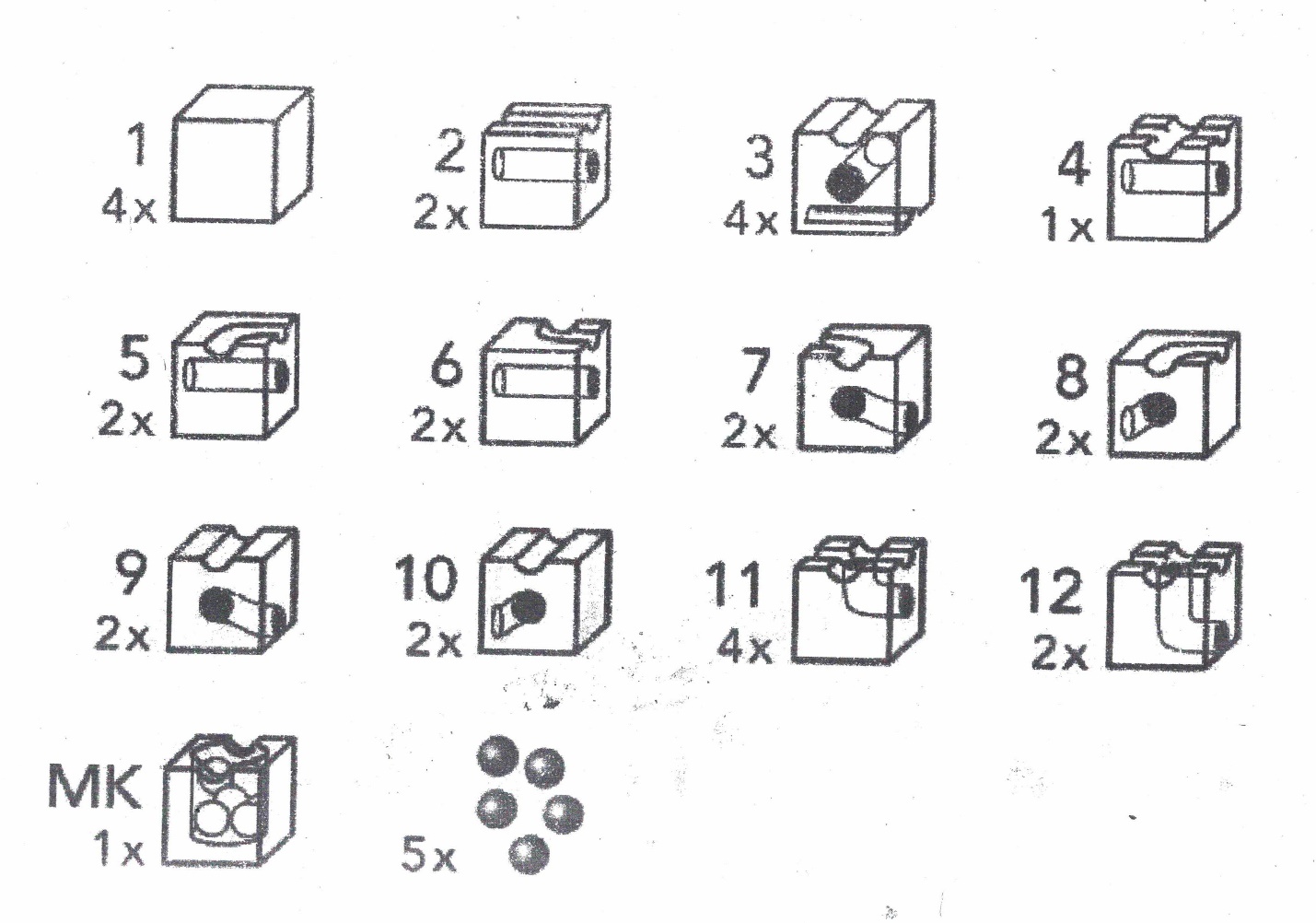 Схема знака «8»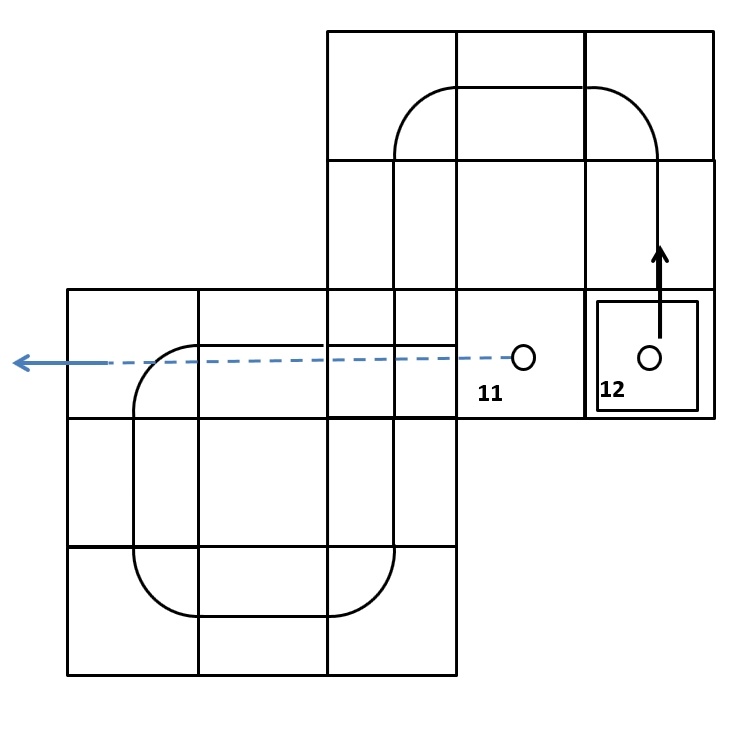 Номер заданияНомера кубиковОбщее количество кубиков12345678Номер заданияОтвет123456